Реализуем проект «Читаем вместе».Актуальность и значимость реализации краевого  проекта «Читаем вместе» ни у кого не вызывает сомнений. Педколлектив детского сада № 13 активно включился в его реализацию. Проанализировав ситуацию по вопросам семейного чтения в своей группе, каждый педагог решил для себя, как он будет решать поставленную перед собой цель. Для обмена  идеями и получения помощи в подборе эффективных форм взаимодействия с родителями,  5 октября 2017г. состоялся круглый стол, на котором педагоги рассказали о своих проектах, трудностях, возникших вопросах при планировании предстоящей работы.В процессе работы в кругу единомышленников были рассмотрены пути возрождения традиций семейного чтения для сохранения и продолжения традиций семьи и родной страны, развития чувствительности к родному языку, воспитания в ребенке способности к состраданию и сопереживанию, развития умения понять, где добро, а где зло. Надеемся, что реализация индивидуальных  педагогических проектов будет способствовать возрождению традиции семейного чтения  в семьях наших воспитанников.Наталья  Крекнина заместитель заведующего МАДОУ детский сад №13 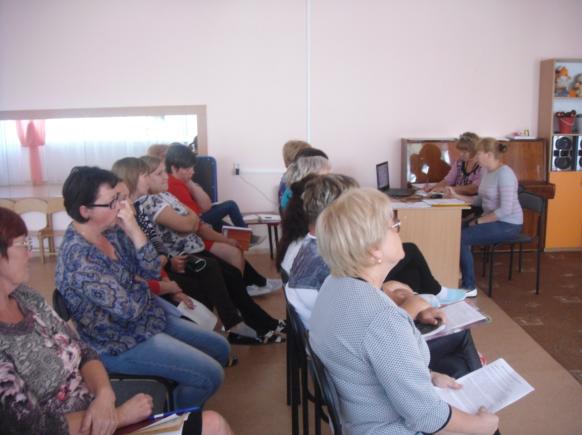 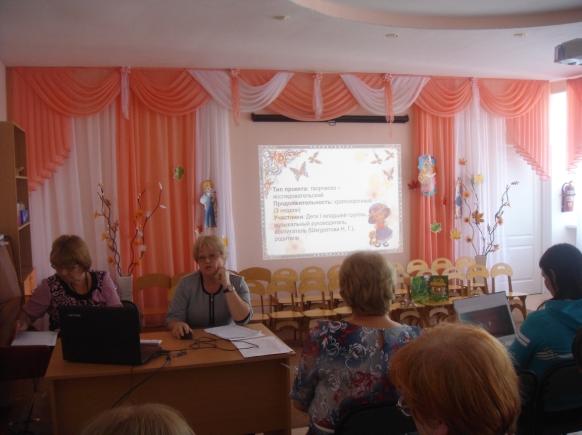 